Presseinformation»Träume von Freiheit - Fünftausend Fasane für den Kaiser« von Silke BöschenMeßkirch, April 2024Steiler Aufstieg, tiefer Fall
Abschluss der Roman-Trilogie »Träume von Freiheit« von Silke BöschenEine Gräfin kämpft um ihr Renommee in der Berliner AdelsweltEine packende Geschichte um Aufstieg und AnerkennungKaiser Wilhelm II und sein berüchtigter JagdeiferNach wahren BegebenheitenZum BuchSie ist die beste Tänzerin in der High Society von New York 1892: Mary Knowlton – einzige Tochter eines steinreichen Hutfabrikaten aus Brooklyn. Das Mädchen wird von der Gesellschafterin Florence de Meli unter ihre Fittiche genommen und steigt in die legendäre »Liste der 400« von Mrs. Astor auf. Ein deutscher Leutnant macht das Glück perfekt: Graf Johannes von Francken-Sierstorpff und Mary heiraten im April 1892. Die amerikanischen Zeitungen überschlagen sich. Das Paar zieht nach Berlin. Aber Mary bleibt eine Exotin. Zu modern, zu amerikanisch, zu reich. Anerkennung kann sie nur von »ganz oben« erlangen – vom Kaiser persönlich. 1911 kommt Wilhelm II. tatsächlich auf ihr Schloss und lässt sich von ihr ein Thanksgiving-Mahl mit Truthahn und Süßkartoffeln servieren. Der Kaiser ist begeistert und Gräfin Mary hat es geschafft! Doch der Erste Weltkrieg lässt ihre Welt zusammenstürzen. In ihrer alten Heimat Amerika wird sie 1918 zur Staatsfeindin erklärt. Mary fällt tief – und muss kämpfen für Gerechtigkeit, für ihren Sohn und für ihr Schloss. Eine packende Geschichte nach wahren Begebenheiten.Die AutorinSilke Böschen wurde in Bremerhaven geboren. Nach einem Zeitungsvolontariat und dem abgeschlossenen Journalistik-Studium arbeitete sie viele Jahre als Fernsehmoderatorin in der ARD. Sie war das Gesicht des Politik-Magazins »Kontraste«. Zuvor führte sie – als zweite Frau überhaupt – durch die »ARD-Sportschau«. Nach Stationen in Berlin und Frankfurt lebt sie nun mit ihrer Familie in Hamburg. »Fünftausend Fasane für den Kaiser« ist ihr dritter Roman und der letzte Teil der Trilogie »Träume von Freiheit«. In ihren Recherchen stößt Silke Böschen immer wieder auf außergewöhnliche Frauen-Schicksale. Inspiriert durch diese wahren Geschichten lässt sie ein vergessenes Kapitel deutsch-amerikanischer Geschichte aus der Jahrhundertwende wieder lebendig werden.Träume von Freiheit - Fünftausend Fasane für den KaiserSilke Böschen416 SeitenEUR 17,00 [D] / EUR 17,50 [A]ISBN 978-3-8392-0653-9Erscheinungstermin: 10. April 2024Kontaktadresse: Gmeiner-Verlag GmbH Laura OberndorffIm Ehnried 588605 MeßkirchTelefon: 07575/2095-154Fax: 07575/2095-29laura.oberndorff@gmeiner-verlag.dewww.gmeiner-verlag.deCover und Porträtbild zum Download (Verlinkung hinterlegt)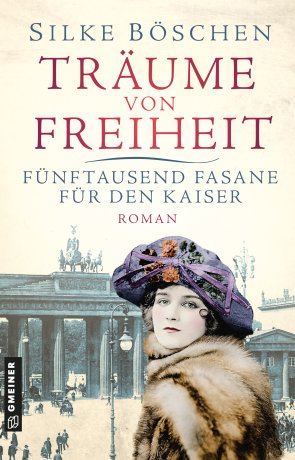 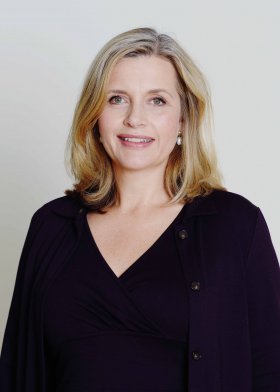           Bildrechte © Mirjam KnickriemAnforderung von Rezensionsexemplaren:Silke Böschen »Träume von Freiheit - Fünftausend Fasane für den Kaiser«ISBN 978-3-8392-0653-9Absender:RedaktionAnsprechpartnerStraßeLand-PLZ OrtTelefon / TelefaxE-Mail